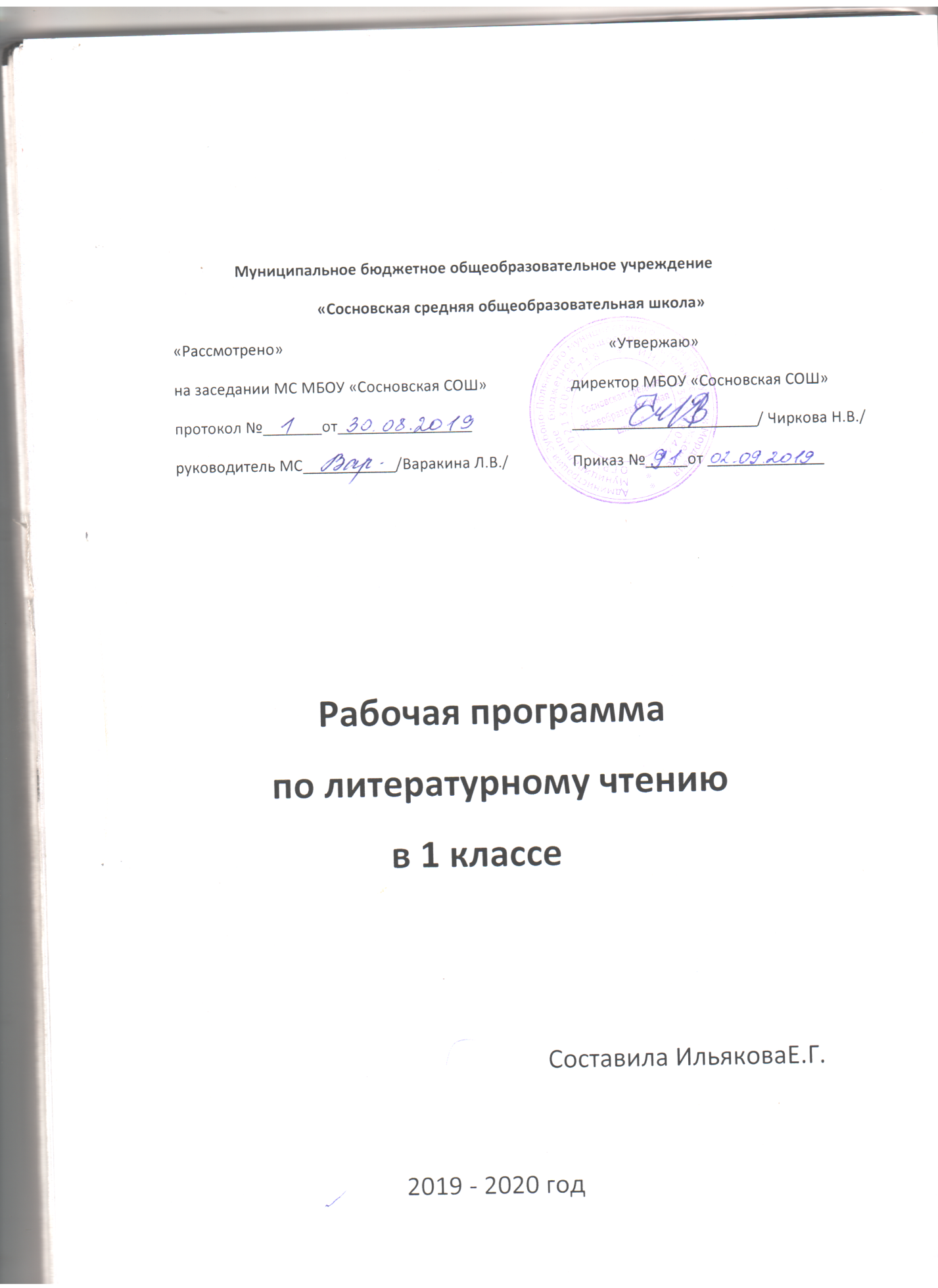 Пояснительная запискаРабочая программа разработана в соответствии с ФГОС НОО  на основе примерной программы по литературному чтению с учетом авторской программы Л.Ф.Климановой, В.Г.Горецкого, М.В.Головановой и др. Рабочая программа ориентирована на учебники:Азбука. 1 класс. Учеб.для общеобразоват. организаций. В 2 ч. / В.Г.Горецкийи   др. - М.: Просвещение, 2014.Литературное чтение. 1 класс. Учеб.для общеобразоват. организаций  / Л.Ф.Климанова, В.Г.Горецкий, М.В.Голованова и др.) – М.: Просвещение, 2018.Планируемые результаты освоения учебного предметаВиды речевой и читательской деятельностиОбучающиеся научатся:воспринимать на слух различные виды текстов,осознавать цель чтения в соответствии с содержанием  шмуцтитула (я хочу прочитать стихотворения о буквах;  мне интересно узнать, какие писатели и поэты пишут веселые произведения для детей) под руководством учителя;читать по слогам и целыми словами с постепенным увеличением скорости чтения;проявлять интерес к чтению различных книг на основе иллюстрации на обложке и представленной тематической выставке;различать понятие  «добро» и «зло» на основе прочитанных рассказов и сказок;принимать участие в коллективных беседах  по прочитанным, прослушанным произведениям; отвечать на вопросы по содержанию на основе прослушанных и прочитанных самостоятельно вслух текстов;уметь отвечать на вопросы «Почему автор дал своему произведению такое название?; «Чем тебе запомнился тот или иной герой произведения?»;называть действующих лиц прочитанного или прослушанного произведения, обдумывать содержание их поступков, сопоставлять свои поступки с поступками литературных героев;различать научно-познавательный и художественный тексты; выявлять их особенности под руководством учителя;анализировать  с помощью учителя (о каком предмете идет речь, как догадались) загадки, сопоставлять их с отгадками;читать и понимать смысл пословиц и поговорок, воспринимать их как народную мудрость, соотносить  содержание произведения с пословицей и поговоркой.Обучающиеся получат возможность научиться:осознавать цель чтения в соответствии с содержанием  шмуцтитула и собственным интересом к чтению;читать  целыми словами с постепенным увеличением скорости чтения; при чтении отражать  настроение автора читаемого текста;ориентироваться в информационном аппарате учебной  книги, её элементах, опираться на них при выборе книги; находить сходные элементы в книге художественной.просматривать и выбирать книги для самостоятельного чтения и поиска нужной информации (справочная литература) по совету взрослых; фиксировать свои читательские успехи в «Рабочей тетради по литературному чтению».осмыслять нравственное содержание пословиц, поговорок, мудрых изречений русского народа, соотносить их нравственный смысл с изучаемыми произведениями и реалиями жизни;распределять загадки на тематические группы, составлять собственные загадки на основе предложенного в учебнике алгоритма.Творческая деятельностьОбучающиеся научатся:читать, соблюдая  орфоэпические и интонационные нормы чтения;пересказывать текст  подробно на основе картинного плана под руководством учителя;восстанавливать деформированный текст на основе картинного плана под руководством учителя;составлять высказывание на тему прочитанного или прослушанного произведения (это произведение о животных, о детях; главными героями являются…)Обучающиеся получат возможность научиться:пересказывать текст подробно на основе коллективно составленного плана и под руководством учителя;составлять небольшие высказывания о ценности дружбы и ценности семейных отношений под руководством учителя; соотносить смысл своего высказывания  со смыслом пословиц и поговорок о дружбе и семейных ценностях; употреблять пословицы и поговорки в соответствии с задачами, поставленными учителем;сочинять  свои загадки в соответствии с представленными тематическими  группами.Литературоведческая пропедевтика:Обучающиеся научатся:различать произведения по жанру: загадка, песенка, загадка, потешка (малые фольклорные формы), сказка (большие фольклорные формы);отличать прозаический текст от поэтического;отличать художественный от научно-популярного; находить отличия между научно-познавательным и художественным текстом.называть героев произведения, давать их простейшую характеристику.Обучающиеся получат возможность научиться:Отгадывать загадки на основе выделения существенных признаков предметов, осознавать особенности русских загадок, соотносить их с народными ремёслами, распределять загадки по тематическим группам, составлять свои загадки в соответствии с тематическими группами.Находить в текстах народных и литературных сказок факты, связанные с историей России, её культурой (исторические события, традиции, костюмы, быт, праздники, верования и пр.);использовать знания о рифме, особенностях жанров (стихотворения, сказки, загадки, небылицы, песенки, потешки), особенностях юмористического произведения в своей литературно-творческой деятельности.Содержание учебного предмета литературное чтение (чтение)Содержание учебного предмета литературное чтение Календарно – тематическое планированиеучебного предмета «литературное чтение (чтение)»Календарно – тематическое планированиеучебного предмета «литературное чтение»№п/пНазвание раздела (блока)Кол-во часов на изучение раздела (блока)Из них кол-во часов, отведенных на практическую часть и контрольИз них кол-во часов, отведенных на практическую часть и контрольИз них кол-во часов, отведенных на практическую часть и контрольИз них кол-во часов, отведенных на практическую часть и контроль№п/пНазвание раздела (блока)Кол-во часов на изучение раздела (блока)лабор.раб.практ.раб.сочинен.контр.раб.1Добукварный период172Букварный период553Послебукварный период19Итого91№п/пНазвание раздела (блока)Кол-во часов на изучение раздела (блока)Из них кол-во часов, отведенных на практическую часть и контрольИз них кол-во часов, отведенных на практическую часть и контрольИз них кол-во часов, отведенных на практическую часть и контрольИз них кол-во часов, отведенных на практическую часть и контроль№п/пНазвание раздела (блока)Кол-во часов на изучение раздела (блока)лабор.раб.практ.раб.сочинен.контр.раб.1Вводный урок12Жили-были буквы73Сказки, загадки, небылицы74Апрель, апрель! Звенит капель…55И в шутку и всерьез76Я и мои друзья77О братьях наших меньших7Итого41№ п/пНаименование разделов и темДатаДатаПримечание№ п/пНаименование разделов и темпланфактПримечаниеIДобукварный период (17)1Азбука- первая учебная книга.  3-42Речь устная и письменная 53Предложение 5-64Предложение и слово 7-85Слово и слог 9-106Слог и ударение 11-127Звуки в окружающем мире и в речи 138Гласные и согласные звуки 14-159Деление слова на слоги 16-1710Слог-слияние 18-1911Звуки и буквы 2012Гласный звук [а], буквы А, а. 21-2313Гласный звук [о], буквы О, о.14Гласный звук [и], буквы И, и. 15Гласный звук [ы], буква ы. 16Гласный звук [у], буквы У, у.17Гласные звуки и буквыIIБукварный период (55)1Согласные звуки[н], [н’], буквы Н, н.2Согласные звуки[с], [с’], буквы С, с.3Согласные звуки[к], [к’], буквы К, к.4Согласные звуки[т], [т′], буквы Т, т5Согласные буквы. Правописание имен собственных. 6Согласные звуки[л], [л′], буквы Л, л.7Согласные звуки[л], [л′], буквы Л, л.8Согласные звуки[р], [р’], буквы Р, р9Согласные звуки[в], [в’], буквы В, в.10Гласные буквы Е, е.11Гласные буквы Е, е.12Согласные звуки[п], [п’], буквы П, п.13Согласные звуки[п], [п’], буквы П, п.14Согласные звуки[м], [м’], буквыМ, м.15Согласные звуки[м], [м’], буквыМ, м.16Согласные звуки[з], [з’], буквы З, з.17Сопоставление слогов и слов с буквами з и с.18Согласные звуки[б], [б’], буквы Б, б.19Сопоставление слогов и слов с буквами б и п.20Согласные звуки[д], [д’], буквы Д, д. 21Сопоставление слогов и слов с буквами д и т.22Гласные буквы Я, я.23Гласные буквы Я, я.24Гласные буквы Я, я.25Согласные звуки[г], [г’], буквы Г, г.26Сопоставление слогов и слов с буквами г и к.27Мягкий согласный звук [ч’], буквы Ч, ч.28Мягкий согласный звук [ч’], буквы Ч, ч.29Буква ь — показатель мягкости предшествующих согласных звуков30Разделительный мягкий знак31Твёрдый согласный звук[ш], буквы Ш, ш.Сочетание ши.32Твёрдый согласный звук[ш], буквы Ш, ш.Сочетание ши.33Твёрдый согласный звук [ж], буквы Ж, ж. 34Сопоставление звуков [ж] и [ш].35Сопоставление звуков [ж] и [ш].36Гласные буквы Ё, ё.37Гласные буквы Ё, ё.38Звук [j’], буквы Й, й.39Звук [j’], буквы Й, й.40Согласные звуки[х], [х’], буквы Х, х.41Согласные звуки[х], [х’], буквы Х, х.42Твердые и мягкие согласные43Гласные буквы Ю, ю.44Гласные буквы Ю, ю.45Твёрдый согласный звук [ц], буквы Ц, ц.46Твёрдый согласный звук [ц], буквы Ц, ц.47Гласный звук [э], буквы Э, э.48Гласный звук [э], буквы Э, э.49Мягкий глухой согласный звук[щ’],буквы Щ, щ.50Чтение и словарная работа51Согласные звуки[ф], [ф’], буквы Ф, ф52Согласные звуки[ф], [ф’], буквы Ф, ф53Буква Ъ54Разделительные знаки55Разделительные знакиIIIПослебукварный период (19)1Как хорошо уметь читать!2Е.Чарушин «Как мальчик Женя научился говорить букву «р»»3Наше Отечество4Создатели славянской азбуки5Первый букварь6А.С.Пушкин7Л.Н.Толстой8К.Д.Ушинский9К.И.Чуковский10В.В.Бианки11С.Я.Маршак12М.М.Пришвин13А.Л.Барто14С.В.Михалков15Б.В.Заходер16В.Д.Берестов17Творческий проект «Живая азбука»18Творческий проект «Живая азбука»19Прощание с азбукойИтого: 91Итого: 91№ п/пНаименование разделов и темДатаДатаПримечание№ п/пНаименование разделов и темпланфактПримечание1Вводный урок. Знакомство с учебником, системой условных обозначений, содержанием.2Жили-были буквы (7)1В. Данько «Загадочные буквы»2И. Токмакова «Аля, Кляксич и буква А»3С. Черный «Живая азбука»; Ф. Кривин «Почему А поется, а Б нет»4Г. Сапгир «Про медведя», М. Бородицкая «Разговор с пчелой», И. Гамазкова «Кто как кричит?»5С. Маршак «Автобус номер двадцать шесть»6Из старинных книг7Повторение и обобщение по теме «Жили-были буквы»3Сказки, загадки, небылицы (7)1Е. Чарушин «Теремок»2Русская народная сказка  «Рукавичка»3Загадки, песенки4Русские народные потешки. Стишки и потешки из книги «Рифмы Матушки Гусыни»5Александр Сергеевич Пушкин6Русская народная сказка «Петух и собака»7Повторение и обобщение по теме «Сказки, загадки, небылицы»4Апрель, апрель! Звенит капель… (5)1А. Плещеев «Сельская песенка». А. Майков «Ласточка промчалась…», «Весна»2Т. Белозеров «Подснежники». С. Маршак «Апрель»3Стихи, загадки писателей И.Токмаковой, Л.Ульяницкой, Л.Яхнина, Е.Трутневой4Стихотворения В.Берестова, Р.Сефа. Произведения из старинных книг5Повторение и обобщение по теме «Апрель, апрель! Звенит капель…»5И в шутку и всерьез (7)1И. Токмакова «Мы играли в хохотушки». Я. Тайц «Волк». Г. Кружков «Ррры!»2Н. Артюхова «Саша-дразнилка»3К. Чуковский «Федотка». О. Дриз «Привет», О.Григорьев «Стук»4И.Токмакова «Разговор Лютика и Жучки», И. Пивоварова «Кулинаки-пулинаки», КЧуковский«Телефон»5М. Пляцковский «Помощник»6Из старинных книг7Повторение и обобщение по теме «И в шутку и всерьез»6Я и мои друзья (7)1Ю. Ермолаева «Лучший друг». Е. Благинина «Подарок»2В. Орлов «Кто первый?». С. Михалков «Бараны»3Р. Сеф «Совет». В. Берестов «В магазине игрушек». В.Орлов «Если дружбой дорожить». И. Пивоварова «Вежливый ослик». Я.Аким «Моя родня»4С.Маршак «Хороший день»5М. Пляцковский «Сердитый дог Буль». Ю.Энтин «Про дружбу»6Из старинных книг. Д.Тихомиров «Мальчики и лягушки», «Находка»7Повторение и обобщение по теме «Я и мои друзья»7О братьях наших меньших (7)1С. Михалков «Трезор». Р. Сеф «Кто любит собак»2В. Осеева «Собака яростно лаяла». И.Токмакова «Купите собаку»3М. Пляцковский «Цап Царапыч». Г. Сапгир «Кошка»4В. Берестов «Лягушата». В.Лунин «Никого не обижай». С.Михалков «Важный совет»5Д. Хармс «Храбрый ёж». Н. Сладков «Лисица и Ёж». С.Аксаков «Гнездо»6Повторение и обобщение по теме «О братьях наших меньших»7Урок-викторина «Знай и люби родную литературу»Итого: 41Итого: 41